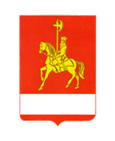 АДМИНИСТРАЦИЯ КАРАТУЗСКОГО РАЙОНАРАСПОРЯЖЕНИЕ      16.12.2022                                с.  Каратузское                                        № 1042-п         В целях развития массовой физической культуры и спорта, пропаганды здорового образа жизни среди сельских жителей. Расширения сети общественных физкультурно - спортивных объединений и клубов, выявления и поддержки лучших спортивных команд района:Утвердить календарный план проведения  спортивных мероприятий  Каратузского района на 2023 год согласно приложению.  Главам  сельских  поселений, директорам общеобразовательных учреждений  Каратузского  района, руководителям физкультурно спортивных клубов, руководителям организаций и предприятий  организовать подготовку команд и принять участие в проведении спортивно – массовых мероприятиях в соответствии с календарным планом на 2023 год. Контроль  за  исполнением  настоящего  постановления  возложить  на  Савина  А.А.,  заместителя  главы  района  по  социальным  вопросам администрации  Каратузского  района.            4.	Распоряжение  опубликовать на официальном сайте администрации  Каратузского района.Распоряжение  вступает  в  силу  со дня его подписания.И.о. главы района                                                                                   Е.С. МиглаПриложение к распоряжениюадминистрации Каратузского района от  16.12.2022 №  1042-п№ п/пНаименование мероприятияДатапроведенияУчастникиМесто проведенияОтветственный1Первенство Каратузского района по хоккею на кубок Главы района среди детских команд 2007 г.р. и младше в сезоне2022-2023г.г.14 января - мартДетские хоккейные команды Каратузского  районас. Каратузское,с. Таяты, с. КачулькаУправление образованияМБУ «ЦФКС Каратузского района»2Сельские соревнования по  баскетболу. 14 январяСборные команды МБОУ «Моторская СОШ»ШСК «Олимпик»Симбирев А.М.3Районный Чемпионат по хоккею с шайбой среди любительских хоккейных команд Каратузского района сезон 2022-2023 г.г.21 января Любительские хоккейные команды  Каратузского  районас.Каратузское,с. Таяты, с.Качулька,МБУ «ЦФКС Каратузского района»4Хоккей ПСИ оборочные 2007-2009 г.р.27 январяУчащиеся школ района.с. КаратузскоеШСК «Единство»Карпенко А.В5Кубок КРХЛ28 январяЛюбительские команды юга краяСпортивный зал «Сибирь»ШСК «Единство»Антинг А.А.,Карпенко А.В.6Соревнования по волейболу на призА. Желтышева28 январяФСК  Каратузского районаМБОУ «Ширыштыкская СОШ»ШСК «Сокол»Чеснов П.С.7Спартакиада кустовых поселений Каратузского района 29 январяКоманды поселенийМБОУ "Верхнекужебарская средняя общеобразовательная школа им. В. П. Астафьева"ШСК «Юность»Антропов А.Н.8Районные соревнования среди школьников по волейболу 4 февраляУчащиеся школ районаСпортивный зал «Сибирь»Управление образованияМБУ «ЦФКС Каратузского района»9Районные соревнования по шахматам, памятиА.Ф. Сайгутиной 5 февраляучащиеся школ, любители шахмат Каратузского районас. Каратузское Шахматно – шашечный клуб «Вместе мы сила»Шахматно – шашечный клуб «Вместе мы сила»Сергеев Г.Л.10«Лыжня России -2023»11 февраляУчащиеся школ района, организации и учреждениярайцентрас. Каратузскоестадион «Колос»МБУ «ЦФКС Каратузского района» МБУ «Спортивная школа»11Районные соревнования по волейболу, посвященные Дню Защитника Отечества18 февраляВолейбольные команды ФСК Каратузского районаМБОУ «Моторская СОШ»МБОУ «Моторская СОШ»Симбирев А.М.12Турнир по хоккею  на кубок Героя Социалистического труда И. П. Сафонова18 февраляХоккейные команды Каратузского районаМБОУ «Качульская СОШ»ШСК «Юность»Буслов А.В.13Турнир по хоккею на кубок Героя РоссииИ. Кропочева23 февраляХоккейные команды Каратузского районаМБОУ«Таятская ООШ им. Героя России И. Кропочева»ШСК «Ермак»Ткачев В.А.14«Серебряные коньки» районные соревнования25 февраляУчащиеся школ района.МБОУ «Каратузская СОШ им. Героя Советского Союза Е.Ф. Трофимова» корпус №3ШСК «Единство»Лепешкин В.М.15Районные соревнования по мини-футболу (ПСИ) среди девушек 2007-2009г.р.03 марта Учащиеся школ района.спортивный зал «Сибирь»МБОУ «Каратузская СОШ» (ШСК «Единство», Николаев П.В.)МБОУ Качульская СОШ,(ШСК «Юность», Петров А.О.)16Районные соревнования по мини-футболу (ПСИ) среди юношей 2007-2009г.р.04 марта Учащиеся школ района.спортивный зал «Сибирь»МБОУ «Каратузская СОШ» (ШСК «Единство», Николаев П.В.)МБОУ Качульская СОШ»,(ШСК «Юность», Петров А.О.)17Районные соревнования по волейболу среди женских команд, посвящённые Женскому Дню 8-е Марта05 мартаЖенские  команды Каратузского районаСпортивный зал «Сибирь»МБУ «ЦФКС Каратузского района»18Спартакиада (ПСИ) среди учащихся 2007-2009г.р.12 марта Учащиеся школ района.спортивный зал «Сибирь»МБОУ «Каратузская СОШ» (ШСК «Единство», Николаев П.В.)19Районные соревнования по пионерболу (ПСИ) 3-4 кл.17 марта Учащиеся школ района.спортивный зал «Сибирь»МБОУ Качульская СОШ (ШСК «Юность» Петров А.О.) )20Открытое первенство района по лыжным гонкам «Закрытие зимнего сезона»18 мартаВоспитанники МБУ «Каратузская СШ» стадион «Колос»МБУ «Каратузская спортивная школа»21Закрытие зимнего хоккейного сезона. Районный турнир по флорболу.19 марта 10.00Учащиеся школ района.спортивный зал «Сибирь»МБУ «ЦФКС Каратузского района»,МБОУ «Каратузская СОШ» (ШСК «Единство», Карпенко А.В.)22Районные соревнования по настольному теннису памяти Героя Советского Союза Н.В. Шишкина8 апреляФСК Каратузского районаМБОУ«Сагайская ООШ им.Героя Советского Союза Н.В.ШишкинаШСК«Альфа»Петров В.И.23Районные соревнования по регби (ПСИ) среди девушек 2012 – 2014 г.р.14 апреляУчащиеся школ района.МБОУ «Каратузская СОШ», спортивная площадкаМБОУ «Каратузская СОШ» (ШСК «Единство», Николаев П.В.,Антинг А.С.,.)24Открытый краевой турнир по пулевой стрельбе,  посвященный памяти Героя России Ивана Кропочева21-22 апреляКоманды Красноярского краяс. КаратузскоеМБОУ ДО центр «Патриот»МБОУ ДО центр «Патриот»25Районные соревнования по волейболу среди девушек и юношей (без возрастных ограничений)22 апреля Учащиеся школ района.МБОУ «Каратузская СОШ», спортивный зал «Сибирь»МБОУ Ширыштыкская СОШ(ШСК «Сокол», Русанов Н.Н.),МБОУ Черемушкинская СОШ(ШСК «Флагман», Синицын А.С.)26Районные соревнования по волейболу на кубок главы Каратузского района23 апреляФСК, организации районас. Каратузскоеспортивный зал «Сибирь»МБУ «ЦФКС Каратузского района»27Президентские состязания 7-8 классы28 апреляУчащиеся школ района.стадион «Колос»МБОУ «Каратузская СОШ» (ШСК «Единство», Николаев П.В.,Антинг А.С.,.)28Районные соревнования по мини-футболу  на кубок Героя Советского Союза Г.В. Комарова29 апреляФСК Каратузского районаМБОУ «Черемушинская СОШ»МБОУ Черемушкинская СОШ (ШСК «Флагман» А.С. Синицын)29Легкоатлетическое четырехборье среди учащихся 06 мая Учащиеся школ районастадион «Колос»МБОУ «Каратузская СОШ»(ШСК «Единство»Антинг А.С., 30Закрытие 4 чемпионата Каратузского района по волейболу среди спортивных клубов и организаций района.19 маяФСК, учреждения и организации Каратузского районаСпортивный зал «Сибирь»МБУ «ЦФКС Каратузского района»31Футбол 11х1101 июня Учащиеся школ районаСтадион Колос МБОУ «Каратузская СОШ»(ШСК «Единство»Лепешкин В.М., Николаев П.В.)МБОУ Качульская СОШ(ШСК «Юность», Петров А.О.)32XVIII Районная Спартакиада посвященная Дню физкультурника12 августаФСК Каратузского районас. Каратузскоестадион «Колос»МБУ «ЦФКС Каратузского района» МБУ «Каратузская СШ»33Районные соревнования по мини-футболу 2008 и мл.09 сентябряУчащиеся школ районаМБОУ «Каратузская СОШ»,МБОУ «Каратузская СОШ»(ШСК «Единство»Николаев П.В.)34Всероссийский день бега«Кросс Нации 2022»16 сентябряУчащиеся, предприятия и организации Каратузского районас. Каратузскоестадион «Колос»МБУ «ЦФКС Каратузского района» МБУ «Каратузская СШ»35Районные соревнования по мини-лапте 2008 и мл.23 сентябряУчащиеся школ районаМБОУ «Каратузская СОШ»,МБОУ «Каратузская СОШ»(ШСК «Единство»Николаев П.В.)36Районные соревнования по футболу (закрытие летнего спортивного сезона)30 сентябряСборные команды ФСКс. КаратузскоеМБУ «Каратузская СОШ»МБУ «ЦФКС Каратузского района»37Открытое первенство на кубок главы Каратузского района по фаерболу среди взрослых14 октябряКоманды Юг Красноярского краяСпортивный зал «Сибирь»МБУ «ЦФКС Каратузского района» МБУ «Каратузская спортивная школа»38Открытое первенство на кубок главы Каратузского района по фаерболу среди детей21 октябряКоманды Юг Красноярского краяСпортивный зал «Сибирь»МБУ «ЦФКС Каратузского района» 39Районные соревнования по настольному теннису11 ноябряСборные команды ФСКс. Каратузскоеспортивный зал «Сибирь»МБУ «ЦФКС Каратузского района»40Открытие 5 районного чемпионата Каратузского района по волейболу среди спортивных клубов и организаций района17 ноябряФСК, учреждения, предприятия Каратузского районаСпортивный зал «Сибирь»МБУ «ЦФКС Каратузского района»41Открытие зимнего сезона по лыжным гонкам18 ноябряВоспитанники МБУ «Каратузская спортивная школа» и другие районыс. Каратузское стадион «Колос»МБУ «Каратузская спортивная школа»Управление образованияСпартакиада кустовых поселений19 ноябряПоселковые командыУправление образованияМБУ «ЦФКС Каратузского района»42Районные соревнования по настольному теннису на Кубок Героя Советского Союза А.Е. Дурновцева18 ноября 2022Учащиеся школ Каратузского районаМБОУ Нижнекурятская СОШМБОУ Нижнекурятская СОШ (ШСК «Казыр», Терехин В.А.)43Районные соревнования по баскетболу (ПСИ) 2008-2009 г.р.25 ноябряУчащиеся школ Каратузского районаСпортивный зал «Сибирь»МБОУ «Качульская СОШ» (ШСЛ «Юность» Петров А.О.)44Волейбол на приз газеты«Знамя труда» среди мужских и женских команд .26-27  ноябряСборные команды ФСКс. Каратузскоеспортивный зал «Сибирь»Редакция газеты «Знамя труда»МБУ «ЦФКС Каратузского района»45Районные соревнования по баскетболу 3х39 декабряСтарше 18 летс. Каратузскоеспортивный зал «Сибирь»МБУ «ЦФКС Каратузского района»46Соревнования по мини-хоккею (бенди)  на кубок МО Уджейский сельский совет10 декабряКоманды ФСК Каратузского районаМБОУ«Уджейская ООШ»ФСК«Атлант»47Районный турнир по шахматам, памяти  Почётного гражданинас. Каратузского Г.М. Полыгалова16 декабряКоманды Каратузского районас. КаратузскоеШахматно – шашечный клуб «Вместе мы силаШахматно – шашечный клуб«Вместе мы сила48Межрайонные соревнования на приз главы Каратузского района по лыжным гонкам «Новогодняя гонка»23 декабряучащиеся  школ Каратузского, Курагинского районовс. Каратузскоестадион «Колос»МБУ «Каратузская спортивная школа»49Хоккейный предновогодний турнир на кубок главы района24 декабряХоккейные команды Каратузского районас. Каратузскоестадион «Колос»МБУ «ЦФКС Каратузского района»МБУ «Каратузская спортивная школа»50Физкультурные мероприятия,  посвященные Декаде спорта и здоровья в Каратузском районеВ течение 2023 годаФСК Каратузского районавсе любители спортаКаратузский районМБУ «ЦФКС Каратузского района»51Участие  в межрайонных, зональных и краевых соревнованиях команд Каратузского районаВ течение2023 годаСборные команды Каратузского района